Sample Questions for use with Student Feedback QuestionnairesStudent Check-Ins.The following two images are examples of what lecturers are using with their class. Although these questions are posed weekly rather than after a few weeks, the general rule of thumb would be to allow your students to settle with the workload for several weeks before asking how they are getting on.The following image is courtesy of DNM Lecturer AnnMarie Bright 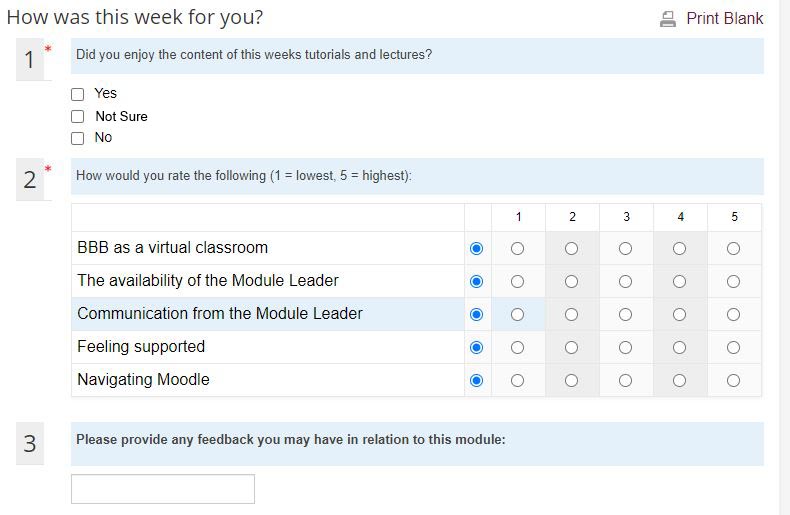 The following set of questions were originally created by Jess Beeley (Educational Technologist based in AHSS) and are inside the Sulis module templates. To access a Sulis module template, contact your faculty Ed Tech.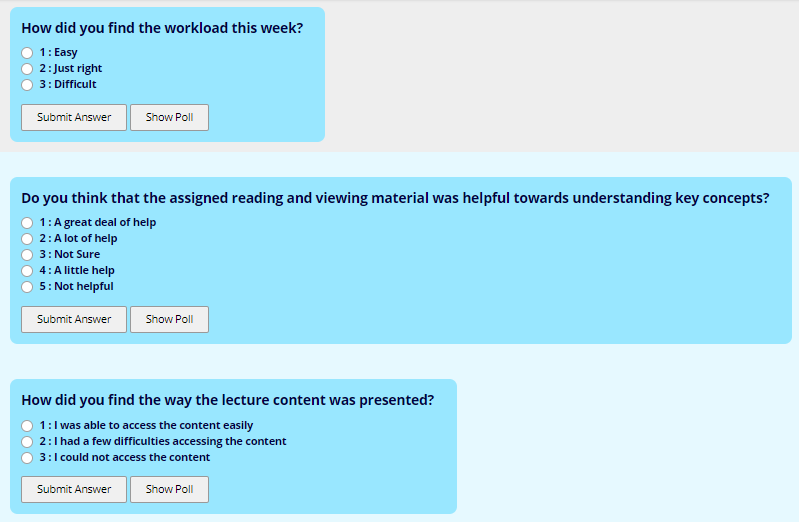 Example question for checking rating understanding during a live presentationThis image is free to share and available from @MrsParkShine on Twitterhttps://twitter.com/mrskbarbree/status/1308134692080824320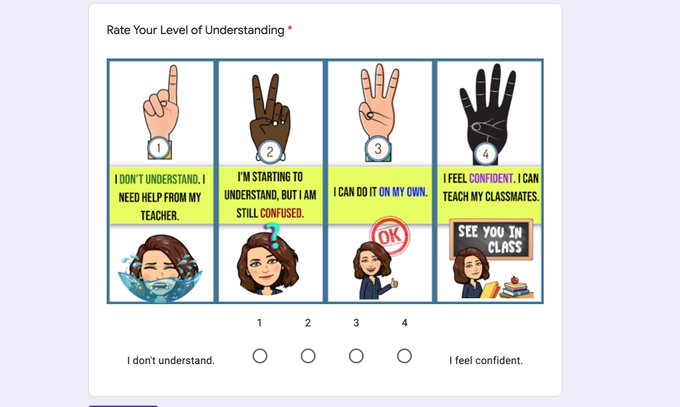 Example end of semester student feedback quizIt is best to set these quizzes as anonymous to allow for genuine feedback.Introduction for studentsWe are eager to take any opportunity to improve the learning experience for you. Please take a few minutes to complete this questionnaire and let us know what worked for you and what you would like to change. All responses are anonymous. There are 10 multiple choice questions which will only take a few minutes.Click in the text link below.Q1. I found that the workload required to complete this Module was: Easy 
 Moderate 
 Difficult 
 Very DifficultQ2. Studying this Module has significantly increased my knowledge in the subject areasStrongly agree 
 Agree 
 Not Sure 
 Disagree 
 Strongly Disagree 
 Other (please specify - max 25 characters)Q3. This module was organised and sequenced well Strongly Agree 
 Agree 
 Not Sure 
 Disagree 
 Strongly DisagreeQ4. Do you think that the assigned reading & viewing material was helpful towards understand key concepts? A great deal of help 
 A lot of help 
 Not Sure 
 A little help 
 Not helpfulQ5. Which assignment did you find most useful or relevant to you (and why?)Essay Type Answer boxQ6. Grading: Was it clear how your assignments were graded? (i.e Did Assignments contain clear descriptions, due dates, and grading rubrics. Additionally were assignments linked to the module learning outcomes?)Essay Type Answer boxQ7. If relevant, can you identify an assignment which you felt was not clear?Essay Type Answer boxQ8. Were you satisfied with your lecturer's engagement overall? (Enter name of Lecturer)? Very satisfied 
 Moderately satisfied 
 Not Sure 
 Moderately dissatisfied 
 Extremely dissatisfiedQ9. What aspect of participating on the online module did you enjoy the most? Engagement with other students 
 Engagement with your module lecturer 
 E-tivities 
 Reading & Viewing online 
 Assignments 
 Discussion Forums 
 Other (please specify - max 500 characters)Q10. Please add any further comments here.Essay Type Answer box